                                      Elektrische Spannung in einer Parallelschaltung                      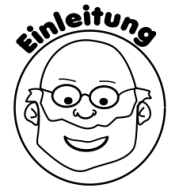                  In einer Reihenschaltung wird die Spannung, die an einer Glühlampe abfällt, umso kleiner,  je _______________________________________________________________________________________Wie ist das in einer Parallelschaltung? Findet es heraus! 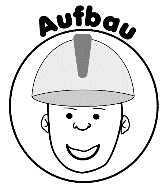 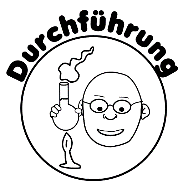        Arbeitsauftrag: Baut folgenden einfachen Stromkreis auf und messt die Spannung, die an den Batterien anliegt und die Spannung, die an der Glühlampe 1 abfällt.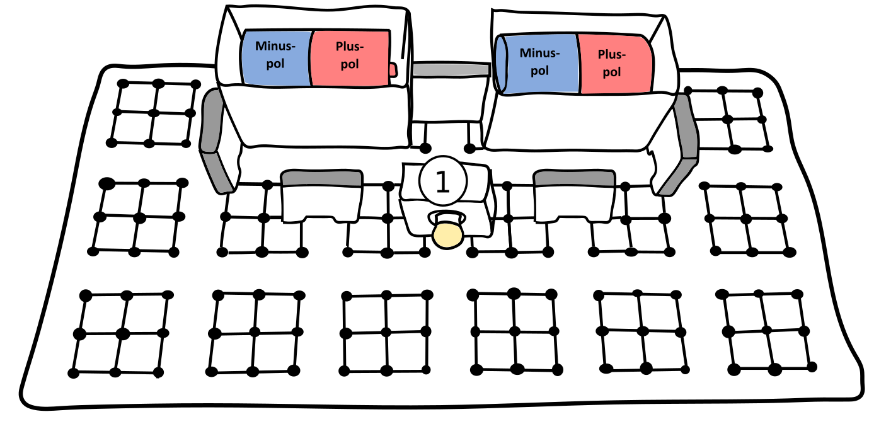 Batterien: ___________________Glühlampe 1: ________________Baut folgende Parallelschaltung auf und messt die Spannung, die an den Batterien anliegt und die Spannung, die an Glühlampe 1 und 2 abfällt. 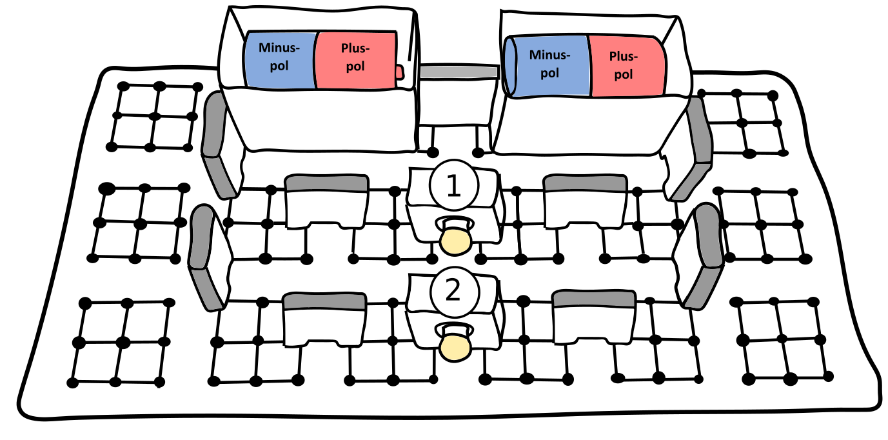 Batterien: ____________________Glühlampe 1: __________________Glühlampe 2: __________________ 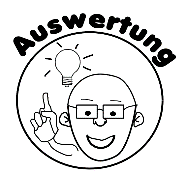 